Publicado en  el 19/09/2014 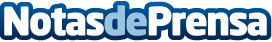 Indra colabora en el concurso internacional "Drones For Good" del gobierno de Emiratos Árabes UnidosIndra, una de las principales multinacionales de tecnología y consultoría de Europa y Latinoamérica, ha firmado un Memorandum Of Understanding (MOU) con la Oficina del Primer Ministro de Emiratos Árabes Unidos (EAU) para colaborar en el concurso Drones For Good, aportando su experiencia y conocimiento en el ámbito de la innovación tecnológica y el impulso de nuevas iniciativas emprendedoras.Datos de contacto:IndraNota de prensa publicada en: https://www.notasdeprensa.es/indra-colabora-en-el-concurso-internacional_1 Categorias: E-Commerce Otros Servicios Oficinas Innovación Tecnológica Consultoría http://www.notasdeprensa.es